РЕШЕНИЕОб утверждении Положения о порядке сообщения лицами, замещающими муниципальные должностив органах местного самоуправления муниципального образования «Красногвардейский район», о возникновении личной заинтересованности при исполнении должностных обязанностей (осуществлении полномочий), которая приводит или может привести к конфликту интересовВ соответствии с Федеральными законами от 06.10.2003 г. № 131-ФЗ «Об общих принципах организации местного самоуправления в Российской Федерации», от 25.12.2008 г. № 273-ФЗ «О противодействии коррупции», руководствуясь Уставом муниципального образования «Красногвардейский район», Совет народных депутатов муниципального образования «Красногвардейский район» РЕШИЛ:1. Утвердить Положение о порядке сообщения лицами, замещающими муниципальные должности в органах местного самоуправления муниципального образования «Красногвардейский район», о возникновении личной заинтересованности при исполнении должностных обязанностей (осуществлении полномочий), которая приводит или может привести к конфликту интересов (приложение).2. Опубликовать настоящее решение в газете «Дружба», а также разместить на официальном сайте администрации муниципального образования «Красногвардейский район» в сети «Интернет».3. Настоящее решение вступает в силу со дня его опубликования.4. Направить настоящее решение главе муниципального образования «Красногвардейский район» для подписания и опубликования.Председатель Совета народных депутатовмуниципального образования«Красногвардейский район»                                                                  А.В.ВыставкинаПриложение к решениюСовета народных депутатовМО «Красногвардейский район»от _______________ № _____ПОЛОЖЕНИЕ опорядке сообщения лицами, замещающими муниципальные должностив органах местного самоуправления муниципального образования «Красногвардейский район»,о возникновении личной заинтересованности при исполнении должностных обязанностей (осуществлении полномочий), которая приводит или может привести к конфликту интересов1. Настоящим Положением определяется порядок сообщения лицами, замещающими муниципальные должности в органах местного самоуправления муниципального образования «Красногвардейский район» (далее - лица, замещающие муниципальные должности), о возникновении личной заинтересованности при исполнении должностных обязанностей (осуществлении полномочий), которая приводит или может привести к конфликту интересов.2. Лица, замещающие муниципальные должности, обязаны в соответствии с законодательством Российской Федерации о противодействии коррупции сообщать о возникновении личной заинтересованности при исполнении должностных обязанностей (осуществлении полномочий), которая приводит или может привести к конфликту интересов, а также принимать меры по предотвращению или урегулированию конфликта интересов.3. Под конфликтом интересов в настоящем Положении понимается ситуация, при которой личная заинтересованность (прямая или косвенная) лица, замещающего муниципальную должность, влияет или может повлиять на надлежащее, объективное и беспристрастное исполнение им должностных обязанностей (осуществление полномочий).В абзаце первом настоящего пункта под личной заинтересованностью понимается возможность получения доходов в виде денег, иного имущества, в том числе имущественных прав, услуг имущественного характера, результатов выполненных работ или каких-либо выгод (преимуществ) лицом, замещающим муниципальную должность, и (или) состоящими с ним в близком родстве или свойстве лицами (родителями, супругами, детьми, братьями, сестрами, а также братьями, сестрами, родителями, детьми супругов и супругами детей), гражданами или организациями, с которыми лицо, замещающее муниципальную должность, и (или) лица, состоящие с ним в близком родстве или свойстве, связаны имущественными, корпоративными или иными близкими отношениями.4. Сообщение оформляется в письменной форме в виде уведомления о возникновении личной заинтересованности при исполнении должностных обязанностей (осуществлении полномочий), которая приводит или может привести к конфликту интересов (далее - уведомление) по форме согласно приложению № 1 к настоящему Положению и направляется в Комиссию по соблюдению требований к должностному поведению лиц, замещающих муниципальные должностив органах местного самоуправления муниципального образования «Красногвардейский район», и урегулированию конфликта интересов (далее - Комиссия), в течение трех рабочих дней со дня возникновения личной заинтересованности при исполнении должностных обязанностей (осуществлении полномочий), которая приводит или может привести к конфликту интересов.5. Поступившие уведомления по решению председателя Комиссии в трехдневный срок со дня поступления передаются секретарю Комиссии для регистрации в журнале регистрации уведомлений о возникновении личной заинтересованности при исполнении должностных обязанностей (осуществлении полномочий), которая приводит или может привести к конфликту интересов, согласно приложению № 2 к настоящему Положению, и для предварительного рассмотрения.В ходе предварительного рассмотрения уведомлений секретарь Комиссии имеет право получать в установленном порядке от лиц, направивших уведомления, пояснения по изложенным в них обстоятельствам и направлять в установленном порядке запросы в федеральные государственныеорганы, органы государственной власти Республики Адыгея, органы местного самоуправления и заинтересованные организации.6. По результатам предварительного рассмотрения уведомлений секретарем Комиссии подготавливается мотивированное заключение на каждое из них.Уведомления, заключения и другие материалы, полученные в ходе предварительного рассмотрения уведомлений, представляются председателю Комиссии в течение 30 дней со дня поступления уведомлений секретарю Комиссии.В случае направления запросов, указанных в абзаце втором пункта 5 настоящего Положения, уведомления, заключения и другие материалы представляются председателю Комиссии в течение 60 дней со дня поступления уведомлений секретарю Комиссии.Указанный срок может быть продлен, но не более чем на 30 дней.7. Комиссия рассматривает уведомления и принимает по ним решения в порядке, установленномПоложением о комиссии по соблюдению требований к должностному поведению лиц, замещающих муниципальные должности в органах местного самоуправления муниципального образования «Красногвардейский район», и урегулированию конфликта интересов, утвержденнымрешением Совета народных депутатов муниципального образования «Красногвардейский район».Приложение № 1 Положениюо порядке сообщения лицами,
замещающими муниципальные должностив органах местного самоуправления муниципального образования «Красногвардейский район», овозникновении личной заинтересованностипри исполнении должностных обязанностей(осуществлении полномочий), котораяприводит или можетпривести к конфликту интересовВ Комиссию по соблюдению требований к должностному поведению лиц, замещающих муниципальные должностив органах местного самоуправления муниципального образования «Красногвардейский район», и урегулированию конфликта интересов
от _____________________________________

_____________________________________(Ф.И.О., замещаемая должность)УВЕДОМЛЕНИЕо возникновении личной заинтересованности при исполнении должностных обязанностей (осуществлении полномочий), которая приводит или может привести к конфликту интересовСообщаю о возникновении у меня личной заинтересованности при исполнении
должностных обязанностей (осуществлении полномочий), которая приводит или может привестик конфликту интересов (нужное подчеркнуть).Обстоятельства, являющиеся основанием для возникновения личной заинтересованности: __________________________________________________________________________________________________________________________________________.Должностные обязанности (полномочия), на исполнение которых влияет илиможет повлиять личная заинтересованность:______________________________________________________________________________

______________________________________________________________________________Предлагаемые меры по предотвращению или урегулированию конфликтаинтересов: ______________________________________________________________________________

______________________________________________________________________________Намереваюсь (не намереваюсь) лично присутствовать на заседании Комиссии
по соблюдению требований к должностному поведению лиц, замещающих муниципальные должностив органах местного самоуправления муниципального образования «Красногвардейский район», и урегулированию конфликта интересов (нужное подчеркнуть).
"____" ____________ 20____ г.	_____________________ _____________________
(подпись лица,	 (расшифровка подписи)
направляющегоуведомление)Приложение №2 Положениюо порядке сообщения лицами,
замещающими муниципальные должностив органах местного самоуправления муниципального образования «Красногвардейский район», овозникновении личной заинтересованностипри исполнении должностных обязанностей(осуществлении полномочий), котораяприводит или можетпривести к конфликту интересовЖурнал регистрации уведомлений о возникновении личной заинтересованности при исполнении должностных обязанностей (осуществлении полномочий), которая приводит или может привести к конфликту интересовСОВЕТ НАРОДНЫХ ДЕПУТАТОВМУНИЦИПАЛЬНОГО ОБРАЗОВАНИЯ «КРАСНОГВАРДЕЙСКИЙ РАЙОН»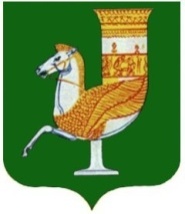 МУНИЦИПАЛЬНЭ ГЪЭПСЫКIЭ ЗИIЭУ «КРАСНОГВАРДЕЙСКЭ РАЙОНЫМ»ИНАРОДНЭ ДЕПУТАТХЭМ Я СОВЕТПринято 15-й сессией Совета народных депутатов муниципального образования«Красногвардейский район» четвертого созыва19 октября 2018 года № 122Регистрационный номер уведомленияДата регистрации уведомленияФ.И.О. лица, направившего уведомлениеДолжность лица, направившего уведомлениеОтметка лица, направившего уведомление, о получении копии уведомленияСведения о результатах рассмотрения уведомления на заседании комиссии123456